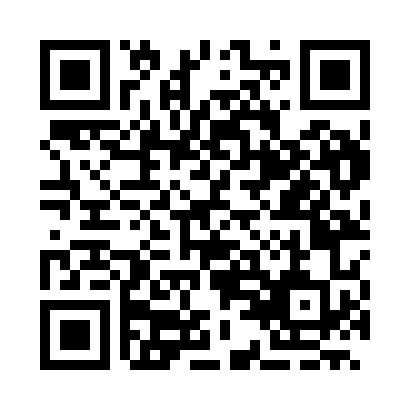 Prayer times for Koren, BulgariaWed 1 May 2024 - Fri 31 May 2024High Latitude Method: Angle Based RulePrayer Calculation Method: Muslim World LeagueAsar Calculation Method: HanafiPrayer times provided by https://www.salahtimes.comDateDayFajrSunriseDhuhrAsrMaghribIsha1Wed4:256:131:146:118:169:572Thu4:236:121:146:128:179:593Fri4:226:111:146:128:1810:014Sat4:206:091:146:138:1910:025Sun4:186:081:146:148:2010:046Mon4:166:071:146:148:2110:057Tue4:146:061:146:158:2310:078Wed4:136:051:146:168:2410:089Thu4:116:031:146:168:2510:1010Fri4:096:021:146:178:2610:1211Sat4:076:011:146:178:2710:1312Sun4:066:001:146:188:2810:1513Mon4:045:591:146:198:2910:1614Tue4:025:581:146:198:3010:1815Wed4:015:571:146:208:3110:2016Thu3:595:561:146:208:3210:2117Fri3:585:551:146:218:3310:2318Sat3:565:541:146:218:3410:2419Sun3:555:531:146:228:3510:2620Mon3:535:531:146:238:3610:2721Tue3:525:521:146:238:3710:2922Wed3:505:511:146:248:3810:3023Thu3:495:501:146:248:3910:3224Fri3:485:491:146:258:3910:3325Sat3:465:491:146:258:4010:3426Sun3:455:481:146:268:4110:3627Mon3:445:471:156:268:4210:3728Tue3:435:471:156:278:4310:3829Wed3:425:461:156:278:4410:4030Thu3:405:461:156:288:4510:4131Fri3:395:451:156:288:4510:42